двенадцатое  заседание                                                              27-го созываРЕШЕНИЕОб избрании депутата Совета сельского поселения Челкаковский сельсовет муниципального района Бураевский район Республики БашкортостанВ соответствии с пунктом 1 части 4 статьи 35 Федерального законаот 06.10.2003 № 131-ФЗ «Об общих принципах организации местногосамоуправления в Российской Федерации», Уставом сельского поселения Челкаковский сельсовет муниципального района Республики Башкортостан Совет сельского поселения Челкаковский сельсовет РЕШИЛ:1. Избрать депутатом Совета сельского поселения Челкаковский  сельсовет  муниципального района Бураевский район Республики Башкортостан Гатауллина Динара Фатиховича - депутатом избирательного одномандатного  округа №6.2. Настоящее решение вступает в силу после его подписания.3.Настоящее решение подлежит опубликованию (обнародованию) и размещению на официальном сайте органов местного самоуправления сельского поселения Челкаковский сельсовет.Председатель Совета сельского поселения Челкаковский сельсовет                                                     Р.Р.Нигаматьянов                                                с.Челкаково29 июня 2018 г.№144  Башҡортостан РеспубликаhыБорай районы  муниципаль районынын Салкак  ауыл  советыауыл  биләмәhе   Советы4529 73,  Салкак ауылы, Пинегин  урамы, 8Тел.347 56 2-54-59,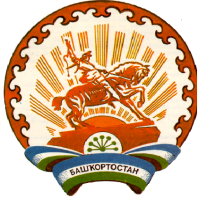 Республика БашкортостанСовет сельского поселения  Челкаковский сельсовет муниципального районаБураевский район452973, с.Челкаково, ул.Пинегина , 8т.347 56 2-54-59